NATIONAL ASSEMBLY QUESTION FOR WRITTEN REPLYQUESTION NUMBER: 1351DATE OF PUBLICATION:  MAY 2016Dr A Lotriet (DA) to ask the Minister of Communications:Whether any entities received funding from the Media Development and Diversity Agency (MDDA) failed to comply with (a) grant funding conditions and/or (b) reporting time frames since the establishment of the MDDA in 2004; if so, what are the relevant details in each such case? NW1499E                                                                                                                                                                                                                                REPLY: MINISTER OF COMMUNICATIONS(a) The general non-compliance issues dealt on a day to day by the Projects Team and as identified through monitoring ranges from Valid Tax Clearance Certificate (common amongst the Non-Governmental Organisations that drive the Community Radio and Community Television Sectors), to Late reporting due to change in leadership and other community dynamics that impact of the organisational work, andMismanagement of approved funds, through allocating funds to line items that are not in the grant funding agreement, without sourcing necessary approval from the Agency.(b) Reporting timeframes on all MDDA funded projects since its establishment are linked to and guided by the tranches allocated to each project. Each project is expected to submit a report after spending occurs on each tranche allocated.   The following table provides details of project non-compliance since 2004.MR NN MUNZHELELEDIRECTOR GENERAL [ACTING]DEPARTMENT OF COMMUNICATIONSDATE:MS AF MUTHAMBI (MP)MINISTER OF COMMUNICATIONSDATE: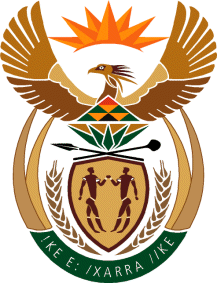 MINISTRY: COMMUNICATIONS
REPUBLIC OF SOUTH AFRICAPrivate Bag X 745, Pretoria, 0001, Tel: +27 12 473 0164   Fax: +27 12 473 0585Tshedimosetso House,1035 Francis Baard Street, Tshedimosetso House, Pretoria, 1000Project  NameProject  NameAdditional Comments & Action2004/05 Financial YearVukani Community Radio Vukani Community Radio Balance remaining on the contract due to under spending (balance to be written back)Takalani Community Radio Takalani Community Radio Contract extended and 2nd tranche report is under review.Eastern Cape Community Radio Hub (NCRF)Eastern Cape Community Radio Hub (NCRF)Balance remaining on the contract due to under spending (balance to be written back)2005/06 Financial YearBarberton CR Barberton CR Contract expired due to lack of reporting as a result of ongoing management changes (balance to be written back)Newcastle CR Newcastle CR Contract expired due to lack of reporting as a result of ongoing management changes (balance to be written back)Thetha /Orange Farm FM Thetha /Orange Farm FM Contract expired due to lack of reporting  (balance to be written back)Mokopane CR Mokopane CR Balance remaining on the contract due to under spending (balance to be written back)2006/07 Financial YearBushbuckridge CR  Bushbuckridge CR  Contract expired. Savings from under spending.  To be written backRadio Sunny South Radio Sunny South Contract expired due to lack of reporting as a result of ongoing management changes (balance to be written back)Alex FMAlex FMContract expired due to lack of reporting as a result of ongoing management changes (balance to be written back)Alfred Nzo CR Alfred Nzo CR Contract expired due to lack of reporting as a result of ongoing management changes (balance to be written back)Essentials of Newspaper Management (SPI)Essentials of Newspaper Management (SPI)To be written backExchange Program Exchange Program To be written back2007/08 Financial YearEkhephini CR Ekhephini CR Contract expired due to lack of reporting.  To be written backMaputaland CR Maputaland CR Contract expired due to lack of reporting.  To be written backTubatse CR Tubatse CR Contract expired due to lack of reporting.  To be written backKasie Fm/Kathorus CR Kasie Fm/Kathorus CR Contract expired due to lack of reporting.  To be written backMakhado FM Makhado FM Contract expired due to lack of reporting.  To be written backBotlokwa CR Botlokwa CR Tax clearance issues resolved, contract extended and payment of remaining balance is in process.Shine FM Shine FM Contract expired due to lack of reporting.  To be written backZululand CR Zululand CR Contract expired due to lack of reporting.  To be written back2008/09 Financial YearKhanya College (Print)Khanya College (Print)Contract expired, project experienced TCC compliance challenges.Moletjie (Program Production)Moletjie (Program Production)Contract savings.  To be written back.Mohodi CR (Program Production)Mohodi CR (Program Production)Delays in reporting, contract renewed and implementation underwayVoice of Tembisa CR (Program Production)Voice of Tembisa CR (Program Production)Contract expired, project experienced TCC compliance challenges. To be written backAlfred Nzo (Program Production)Alfred Nzo (Program Production)Contract expired, project experienced TCC compliance challenges. To be written backCape Town TV, (CTV)Cape Town TV, (CTV)Contract expired, project experienced TCC compliance challenges. Discussions underway to review TCC progressBay TV-KZN, (CTV)Bay TV-KZN, (CTV)Contract expired, project experienced reporting challenges. To be written backBush Radio Bush Radio Contract expired, project experienced TCC compliance challenges. To be written backFranschoek CR Franschoek CR Contract expired, project experienced TCC compliance challenges. To be written backGraaf Reinet CR Graaf Reinet CR Contract expired, project experienced reporting challenges. To be written backForte CR Forte CR Contract expired, project experienced TCC compliance challenges. To be written backStar FM Star FM Contract expired, project experienced TCC compliance challenges. To be written backThabazimbi CR Thabazimbi CR Contract expired, project experienced reporting  challenges. To be written backUmgungundlovu CR Mentor Umgungundlovu CR Mentor Contract expired, project experienced reporting  challenges. To be written back2009/10 Financial YearBehind the Mask (Print)Behind the Mask (Print)Delayed reporting due to compliance challenges. The project has been written back.Cape Flats/Maraly Honikman – Mentor (Print)Cape Flats/Maraly Honikman – Mentor (Print)The project was written back.Bushbuckridge CR, (Program Production)Bushbuckridge CR, (Program Production)Contract savings.  To be written backABC Ulwazi, (Program Production)ABC Ulwazi, (Program Production)ABC Ulwazi went into liquidation. Discussions currently underway with the liquidators to finalise the matter. Zibonele CR (Program Production)Zibonele CR (Program Production)Delayed reporting due to compliance to be submitted for write backTUT (Program Production)TUT (Program Production)Tax clearance issues resolved and contract has expired.  Contract extension underway.Moletjie CR (Program Production)Moletjie CR (Program Production)Contract savings. To be written backEden FM Eden FM Delayed reporting due to compliance .To be submitted for write backRadio Gamkaland Radio Gamkaland Delayed reporting due to compliance .To be submitted for write backRadio Unique Radio Unique Delayed reporting due to compliance .To be submitted for write backLukhanji FM Lukhanji FM Delayed reporting due to compliance .To be submitted for write back2010/11 Financial YearProudly Manenberg (Print)Proudly Manenberg (Print)Delayed reporting due to compliance to be submitted for write backSatyagraha (Print)Satyagraha (Print)Delayed reporting due to compliance to be submitted for write backZenzele Community Media (Print)Zenzele Community Media (Print)Delayed reporting due to compliance to be submitted for write backAIDC/Amandla Publishes (Print)AIDC/Amandla Publishes (Print)Delayed reporting due to compliance to be submitted for write backTakalani CR (Program Production)Takalani CR (Program Production)Tax clearance issues resolved, contract extended and 2nd tranche report is underway.Radio Turf (Program Production)Radio Turf (Program Production)Delayed reporting due to compliance to be submitted for write backZebediela FM (Program Production)Zebediela FM (Program Production)Delayed reporting due to compliance to be submitted for write backMove To Music (Program Production)Move To Music (Program Production)Delayed reporting due to compliance to be submitted for write backRhodes Music Radio (Program Production)Rhodes Music Radio (Program Production)Delayed reporting due to compliance to be submitted for write back.Vukani CR Vukani CR Contract savings. To be submitted for write backCosatu Archives Cosatu Archives Delayed reporting due to changes in the project team. To be submitted for write back2012/13 Financial YearMmegadikgang Mmegadikgang Compliance issues, remaining amount to be written backBotlokwa CR Botlokwa CR Tax clearance issues resolved and contract drafting underwayProject Number is incorrect – this is a new programme production projectStar FM Star FM Tax clearance issues un-resolved.  Project Number is incorrect – this is a new programme production project2013/14 Financial YearGreater Alex today (Print)Greater Alex today (Print)Contract has expired.